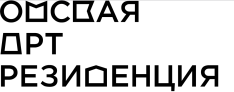 Расписание второго блока образовательного онлайн-модуля Всероссийского конкурса бизнес-идей «Сделано!»Разбор локальных бизнес-кейсов29 апреля16:30 Людмила и Вячеслав Ромины, владельцы зообизнеса «Fashion Dog» и ветеринарной клиники «Doctor Help» «Разбор кейса. Зообизнес – 2020 от Fashion dog» Ссылка на онлайн-встречу: https://pruffme.com/landing/u1521852/tmp158806952818:00 Евгений Лупинос - директор компании «MOST-Consulting», 
преподаватель ОмГУ им. Ф.М. Достоевского, победитель всероссийского конкурса «Лидеры России»«Лидерство и команда. Как повести за собой?»Ссылка на онлайн-встречу: https://pruffme.com/landing/u1521852/tmp158806774702 мая15:00 Аксаметный Вячеслав, заместитель директора ООО «Вкус и качество», управляющий «Сбарро»«Разбор кейса: бизнес в индустрии питания: плюсы, минусы, «подводные камни»?»Ссылка на онлайн-встречу: https://pruffme.com/landing/u1521852/tmp158806817316:30 Наталья Зайцева, руководитель zero waste shop «Новизна», соучредитель АНО «Центр социальных и экологических инициатив»«Как построить бизнес в экосегменте в Омске: от идеи до воплощения»Ссылка на онлайн-встречу: https://pruffme.com/landing/u1521852/tmp158806838103 мая16:30 Станислав Арнаут, совладелец фалафельной «Goroh»«Реализация стартапа в сфере общественного питания: от идеи к пандемии»Ссылка на онлайн-встречу: https://pruffme.com/landing/u1521852/tmp158806857018:00 Татьяна Фальченко, генеральный директор, основатель компании «Falchenko brand»«Как построить бизнес в сфере моды. Разбор кейса»Ссылка на онлайн-встречу:  https://pruffme.com/landing/u1521852/tmp158806868705 мая16:30 Роман Залесов, сооснователя мастерской мужского костюма «Залесов и Скок»"Об особенностях работы в неконкурентной нише индивидуального пошива мужской одежды"Ссылка на онлайн-встречу: https://pruffme.com/landing/u1521852/tmp158806891518:00 Ульяна Исаенко, стилист, основатель бренда luk.the.luk, соучредитель концептуального магазина «ТОЧКА»«Нестандартная бизнес-модель: творческий подход к тому, что приносит деньги. Личный бренд как основной двигатель  продаж»Ссылка на онлайн-встречу: https://pruffme.com/landing/u1521852/tmp158806901607 мая16:30 Мария Королёва, Ермаченко Алёна, Степанова Вера, владельцы галереи свадебных идей «Скаzка»«Как вести бизнес в индустрии впечатлений» Ссылка на онлайн-встречу: https://pruffme.com/landing/u1521852/tmp158806901618:00  Александра Вегеря, тренер по МФР и растяжке, основатель и главный тренер студии растяжки MOJO«Здоровый образ жизни как бизнес-модель сегодняшнего дня»Ссылка на онлайн-встречу: https://pruffme.com/landing/u1521852/tmp158806915210 мая16:30 Елена Харламова, дизайнер, основатель бренда «Простошапка»«Бренд, своё производство и розница: разбор кейса»Ссылка на онлайн-встречу: https://pruffme.com/landing/u1521852/tmp1588069214 18:00 Михаил Деревянко, предприниматель, основатель более 10-ти бизнес-проектов. С 2016 года активно работает с Китаем«IT-сфера в кризис. Какие проекты стоит развивать сейчас?»Ссылка на онлайн-встречу: https://pruffme.com/landing/u1521852/tmp1588069263